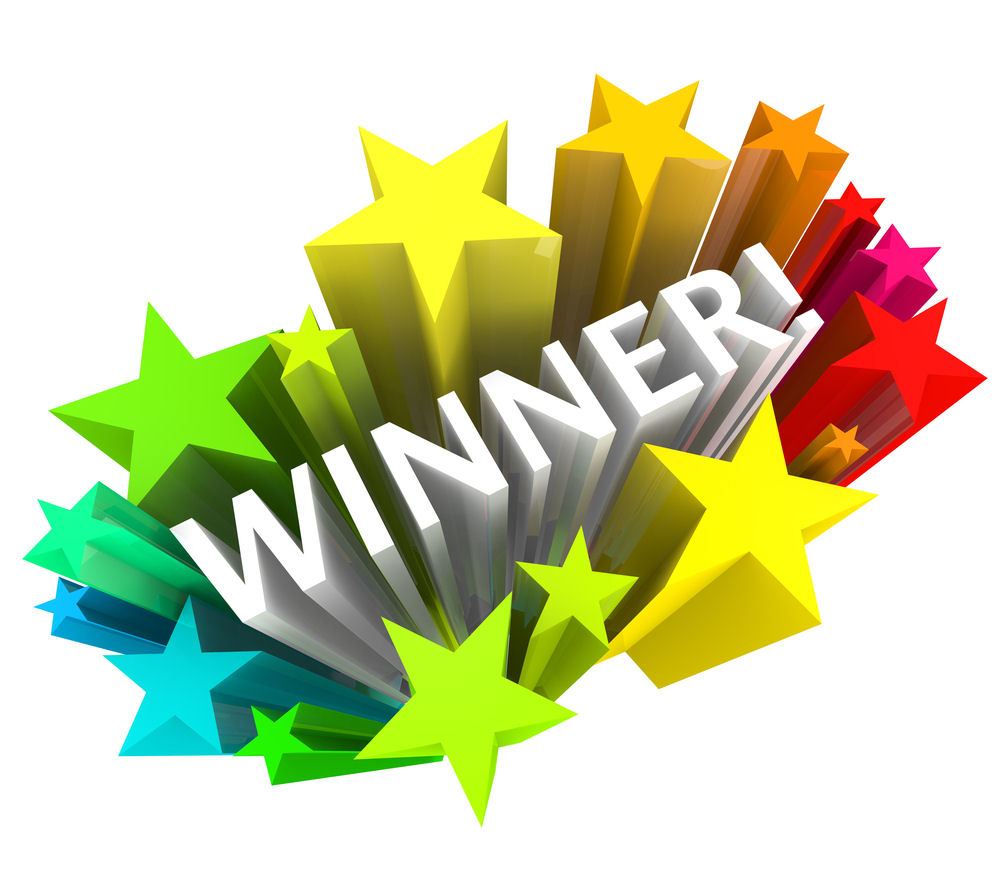 Would you like to win a gift?!Leave a comment or question about Outreach or Mentoring. Place comments yellow bag.Sign your name on the back of a blue ticket and place in yellow bag!Thank you for playing and Good Luck!